Content of the Work: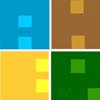 Date:Professional Practice AuthorityCachet of the firm:Name Surname, Signature: